长沙少年军事训练营中班详询课程优势：采用体验式教育，激发孩子的潜能上课方式：面授上课时段：全日制,暑假班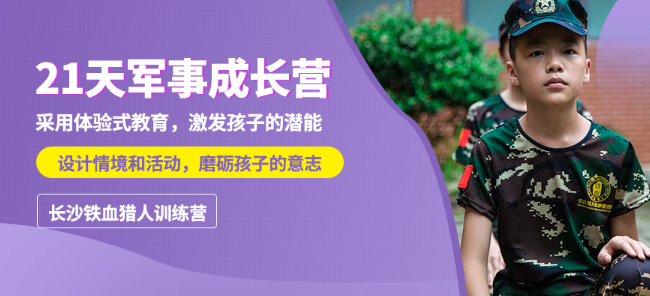 21天成长夏令营采用体验式教育让学生参与精心设计的情境和活动，深刻体验、感悟、发现反省、 触动、磨练、改正、成长，让学生不仅知道，更重要的是做到使学生在潜意识层面、在习惯层面上得到显著提升和改变，实现自我突破。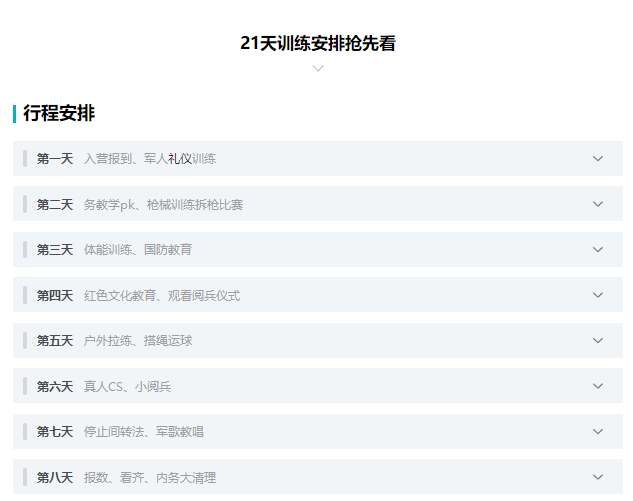 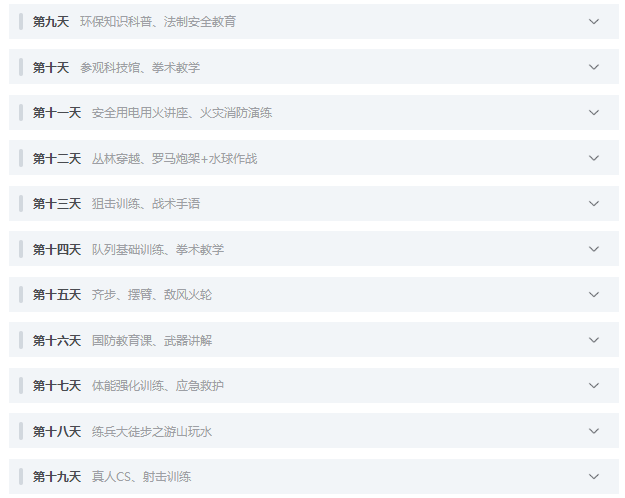 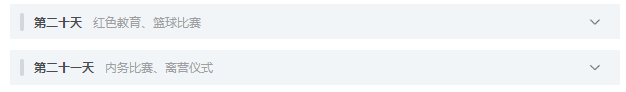 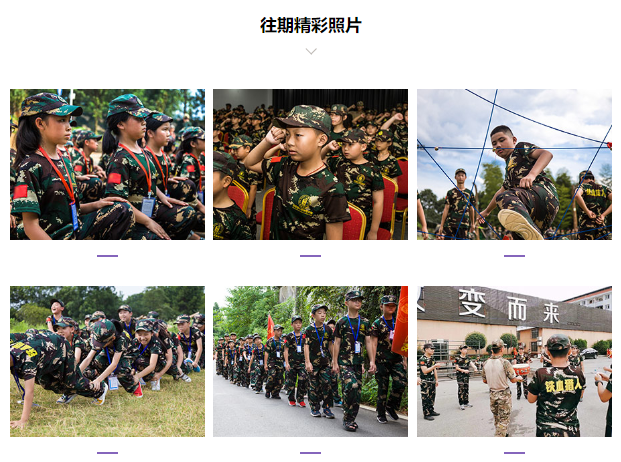 